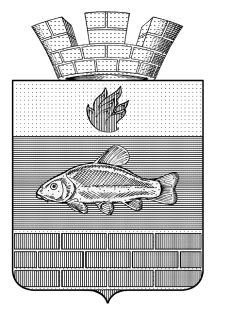 СОВЕТ  ДЕПУТАТОВЛИНЁВСКОГО ГОРОДСКОГО ПОСЕЛЕНИЯЖИРНОВСКОГО МУНИЦИПАЛЬНОГО РАЙОНАВОЛГОГРАДСКОЙ ОБЛАСТИРЕШЕНИЕот 22.01.2015 г.                                                                                                                   № 11/1

      Об утверждении Положения «Об организации сбора и вывоза твёрдых бытовых отходов и мусора с территории частного сектора» и «Об утверждении тарифов по вывозу твёрдых бытовых отходов».

        В соответствии с федеральными законами от 06.10.2003 № 131-ФЗ «Об общих принципах организации местного самоуправления в Российской Федерации», от 24.06.1998 № 89-ФЗ «Об отходах производства и потребления», от 10.01.2002 № 7-ФЗ «Об охране окружающей среды» и в целях поддержания надлежащего санитарного состояния территории Линевского городского поселения.
Совет депутатов  Линевского городского поселения РЕШИЛ:
       1. Утвердить Положение «Об организации сбора и вывоза твёрдых бытовых отходов и мусора с территории частного сектора Линевского  городского  поселения (прилагается).       2. Утвердить тарифы  по вывозу твёрдых бытовых отходов для населения в размере: - 42,00 руб. с человека с НДС с обязательным заключением договоров с МУП «Линевский коммунальный комплекс», согласно графику вывоза ТБО.       3. Утвердить тарифы  по вывозу твёрдых бытовых отходов для населения в размере: - 15,00 руб. с человека с НДС самовывозом на полигон ТБО с обязательным заключением договоров с МУП «Линевский коммунальный комплекс».
       4. Настоящее решение подлежит обнародованию и вступает в силу со дня его официального обнародования. 
     Председатель Совета депутатов                                             Глава администрации Линевского городского поселения                                  	  Линевского городского поселения     _________________ В.А.Рассказов                                      _________________ Г.В.Лоскутов                                                                                                                                                                                                                                                             Приложение
                                                                                           к          решению  Совета депутатов 
                                                                                          Линевского городского поселения                                                   
                                                                                           №  11/1     от  22.01.2015 г.
ПОЛОЖЕНИЕ
ОБ ОРГАНИЗАЦИИ СБОРА И ВЫВОЗА ТВЁРДЫХ БЫТОВЫХ ОТХОДОВ
И  МУСОРА С ТЕРРИТОРИИ ЧАСТНОГО СЕКТОРА ЛИНЕВСКОГО ГОРОДСКОГО ПОСЕЛЕНИЯНастоящее Положение разработано в соответствии с Федеральными законами от 06.10.2003 № 131-ФЗ "Об общих принципах организации местного самоуправления в Российской Федерации", от 24.06.1998 № 89-ФЗ "Об отходах производства и потребления", определяет правовые и организационные основы осуществления мероприятий по организации сбора и вывоза отходов потребления с территории частного сектора Линевского городского поселения.ОБЩИЕ ПОЛОЖЕНИЯ
1.1. Основные понятия:
Бытовые отходы: твердые бытовые отходы (ТБО) - бытовые отходы потребления, образующиеся в результате жизнедеятельности населения (приготовление пищи, упаковка товаров). Крупногабаритный мусор (КГМ) - отходы потребления и хозяйственной деятельности (бытовая техника; мебель; изделия, утратившие свои потребительские свойства, растения с приусадебных участков).
Сбор ТБО (КГМ) - деятельность специализированной организации, юридических лиц и домовладельцев, проживающих в частном секторе, по загрузке твердых бытовых отходов, упакованных в специальных мешках для мусора, и КГМ в специально оборудованные транспортные средства с объектов накопления отходов. Прием или поступление отходов от физических лиц и юридических лиц в целях дальнейшего использования, обезвреживания, транспортирования, размещения таких отходов специализированными организациями.
Вывоз ТБО (КГМ) - выгрузка ТБО (КГМ) вывоз твердых бытовых отходов по планово-регулярной системе сбора и вывоза специализированным транспортом (мусоровозами) на объект утилизации (полигон ТБО).
Договор на вывоз ТБО (КГМ) - соглашение, имеющее юридическую силу, заключенное между домовладельцем, проживающим в частном секторе, и специализированной организацией на вывоз ТБО (КГМ).
Частный сектор – жилищный фонд частной формы собственности, находящийся в собственности домовладельцев (граждан и юридических лиц) на территории Линевского городского поселения.
Контейнерная площадка - специально оборудованная площадка для сбора и временного хранения ТБО и КГМ с установкой необходимого количества накопителей под ТБО и КГМ.
Специализированная организация - юридическое лицо или индивидуальный предприниматель, имеющие специально оборудованный транспорт, соответствующий санитарным и экологическим требованиям, осуществляющие деятельность по сбору и вывозу отходов. Самовывоз ТБО - взятие на себя расходов по транспортировке ТБО на объект утилизации (полигон ТБО).
1.2. Осуществление вопросов местного значения по организации сбора и вывоза бытовых отходов с территории частного сектора, наделён МУП «Линевский коммунальный комплекс».
ОСНОВНЫЕ ЦЕЛИ И ЗАДАЧИ 
2.1. Основными целями являются:
- соблюдение права человека на благоприятную окружающую среду;
- обеспечение снижения негативного воздействия хозяйственной и иной деятельности на окружающую среду при сборе отходов;- благоустройство посёлка и чистота.
Основными задачами являются:
- организация сбора отходов с территории частного сектора;
- ликвидация несанкционированных свалок бытовых отходов и мусора на территории Линевского городского поселения;
- информирование населения об ответственности за нарушение законодательства в области охраны окружающей среды.3. ОБЯЗАННОСТИ УЧРЕЖДЕНИЯ ПО ОРГАНИЗАЦИИ СБОРА И ВЫВОЗА    БЫТОВЫХ ОТХОДОВ И МУСОРА3.1. МУП «Линевский коммунальный комплекс»:
- рассчитывает показатели расходов местного бюджета на организацию чистоты и порядка территории частного жилого фонда, Правил по благоустройству территории Линевского городского поселения при подготовке проекта бюджета на очередной финансовый год;
- разъясняет гражданам, проживающим в индивидуальных жилых домах, необходимость заключения договоров на сбор и вывоз  ТБО и КГМ со специализированными организациями;
- осуществляет контроль за соблюдением жителями частного сектора требований настоящего Положения совместно с административной комиссией Линевского городского поселения;
- осуществляет контроль за расходованием денежных средств, направленных на выполнение мероприятий по организации сбора и вывоза бытовых отходов с территории частного жилого фонда специализированной организацией.4. ФОРМА СБОРА И ВЫВОЗА БЫТОВЫХ ОТХОДОВ И МУСОРА
4.1. Сбор и вывоз твердых бытовых отходов на территории частного сектора, производится за счет средств домовладельцев на основании договора. Домовладельцы частного сектора заключают договоры на вывоз ТБО и КГМ со специализированной организацией в соответствии с действующим законодательством. Заключение договора на вывоз ТБО (КГМ) возможно на основании публичной оферты.
4.2. Временное хранение ТБО (КГМ) на территории Линевского городского поселения, на которой расположены жилые дома частного сектора, осуществляется домовладельцем частного сектора самостоятельно в специально оборудованных для этих целей местах на собственных территориях в спецпакетах или индивидуальных контейнерах. Сбор и временное хранение мусора вне собственных территорий  запрещается.
4.3. Домовладелец частного сектора на основании заключенного договора со специализированной организацией обеспечивает регулярный вывоз ТБО (КГМ) самостоятельно или силами специализированной организации, на объект размещения отходов (полигон ТБО), включенный в лицензию на размещение отходов специализированной организации. Размещение отходов вне объектов (полигонов ТБО) запрещается.
При самостоятельном вывозе ТБО гражданами на полигон ТБО договор со специализированной организацией заключается на утилизацию ТБО. При вывозе ТБО специализированной организацией договор с гражданами заключается на вывоз и утилизацию ТБО.
4.4. Оплата домовладельцами частного сектора сбора и вывоза ТБО и КГМ производится ежемесячно до 10 числа месяца, следующего за отчётным, в порядке, установленном договорами. Объемы накопления и вывоза твердых бытовых отходов и тарифы по сбору и вывозу отходов утверждаются в установленном законом порядке и указываются в договоре на вывоз ТБО.
4.5. Сбор мусора на территории частного сектора производится в специальный автотранспорт, работающий согласно схеме и графику, установленному специализированной организацией, осуществляющей сбор ТБО на объект размещения (полигон ТБО).
4.6. Сбор мусора и последующий вывоз ТБО (КГМ) специализированной организацией осуществляется на объект размещения (полигон ТБО) в соответствии с требованиями санитарных норм и правил. Вывоз ТБО (КГМ) в непредназначенные для этого места запрещается. Для сбора и вывоза строительного мусора и крупногабаритных вещей, спиленных деревьев домовладельцы обязаны подать заявку специализированной организации, оплачиваемую дополнительно. При этом вывоз мусора осуществляется непосредственно от домовладения в оговоренные сроки.
4.7. На территории частного сектора не допускается складирование ТБО (КГМ) и строительного мусора, тары, спиленных деревьев, листвы вне объектов накопления отходов. Запрещается сжигание мусора, листвы, травы и других отходов, разведение костров в частном секторе и в других местах, не отведенных для этих целей.                   4.8. Приём трупов павших животных  на полигон ТБО не допускается. Их утилизация происходит в соответствии  с ветеренарно-санитарными правилами сбора, утилизации и уничтожения биологических отходов, утверждёнными Главным государственным ветеринарным инспектором РФ 04.12.1995г. № 13-7-2/469.                                                     4.9.  Запрещается вывозить на полигон ТБО следующие виды отходов:                                  - радиоактивные отходы;                                                                                                                      - нефтепродукты, подлежащие регенерации;                                                                                       - отходы 1 – 3 классов опасности.                                                                                                              
5. ФУНКЦИИ СПЕЦИАЛИЗИРОВАННОЙ ОРГАНИЗАЦИИ
5.1. Заключают с домовладельцами частного сектора договоры на сбор и вывоз ТБО (КГМ), в том числе на основании публичной оферты.
5.2. Производят начисление и осуществляют сбор платежей за сбор и вывоз ТБО и КГМ с домовладельцев частного сектора в соответствии с установленными тарифами. Тарифы для населения по вывозу ТБО и КГМ утверждаются решением Совета депутатов  Линевского городского поселения по предоставлению администрации Линевского городского поселения специализированной организацией.
5.3. Обеспечивают сбор и вывоз образуемых отходов по планово-регулярной системе с учетом периодичности и сроков вывоза отходов согласно санитарным правилам и утвержденной схеме сбора и вывоза отходов.
5.4. По запросу администрации представляют сведения с указанием:
- перечня домовладельцев частного сектора, заключивших договор на сбор и вывоз ТБО и КГМ;
- объема ежемесячного (ежеквартального) вывоза ТБО и КГМ с территории частного сектора;
- перечня домовладельцев частного сектора, расторгнувших договоры на сбор и вывоз ТБО.
6. ЗАКЛЮЧИТЕЛЬНЫЕ ПОЛОЖЕНИЯ
6.1. Контроль за соблюдением настоящего Положения осуществляется в соответствии с действующим законодательством.
6.2. Привлечение к ответственности за нарушение требований настоящего Положения осуществляется в соответствии с Законом Волгоградской области "Об административных правонарушениях на территории Волгоградской области".                                                            6.3. Настоящее Положение вступает в силу со дня его официального опубликования.